SPECYFIKACJA TECHNICZNA TURBINY i GENERATORAdla jednostki wytórczej ……………………. zlokalizowanej w ………………………………...Uwaga: jeżeli obiekt określony we wniosku składa się z kilku typów turbin, to niniejszy załącznik należy wypełnić oddzielnie dla każdego typu turbiny!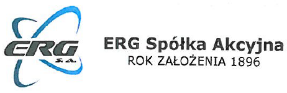 Załącznik C do Wniosku z dnia ………. 202… r. o określenie warunków przyłączenia do sieci elektroenergetycznej urządzeń wytwórczych energii elektrycznej INFORMACJE OGÓLNEINFORMACJE OGÓLNEINFORMACJE OGÓLNEINFORMACJE OGÓLNEProducent/krajTyp turbinyPrzewidywany czas eksploatacji turbinylataMoc znamionowakWZakres regulacji mocy GENERATOR GENERATOR GENERATOR GENERATORProducent/krajTyp generatoraSynchroniczny/indukcyjny klatkowy/indukcyjny pierścieniowySynchroniczny/indukcyjny klatkowy/indukcyjny pierścieniowyMoc znamionowa czynnakWMoc znamionowa pozornakVANapięcie znamionowekVCzęstotliwość znamionowaHzZnamionowy współczynnik mocy cos -Przedział współczynnika mocy-Rodzja wzbudzenia-Znamionowe napięcie wzbudzeniakVZnamionowy prąd wzbudzeniaAReaktancja synchroniczna podłużna [Xd]p.u.Reaktancja podłużna przejściowa główna [X’d]p.u.Reaktancja podłużna przejściowa wstępna [X’’d]p.u.Sprawność znamionowa%Poślizg znamionowy%Prędkość znamionowaobr/minLiczba biegunów-Układ połączeńKlasa ochronnaPRZEKSZTAŁTNIK MOCYPRZEKSZTAŁTNIK MOCYPRZEKSZTAŁTNIK MOCYPRZEKSZTAŁTNIK MOCYTyp przekształnikaRodzaj sterowaniaMoc znamionowa pozornakVANapięcie znamionowekVPrąd znamionowyACharakterystyka przekształnikaTRANSFORMATORTRANSFORMATORTRANSFORMATORTRANSFORMATORProducent/krajTyp transformatoraMoc znamionowa pozornakVANapięcie znamionowe górnekVNapięcie znamionowe dolnekVCzęstotliwość znamionowaHzGrupa połączeńStraty stanu jałowegokWStraty obciążeniowekWProcentowe napięcie zwarcia%Procentowy prąd stanu jałowego%Zakres regulacji-ZABEZPIECZENIE GENERATORAZABEZPIECZENIE GENERATORAZABEZPIECZENIE GENERATORANadprądowe bezzwłoczne- zakres nastawNadprądowe zwłoczne- zakres nastawZerowo-prądowe- zakres nastawPonadnapięciowe- zakres nastawNadnapięciowe- zakres nastawPodczęstotliwościowe- zakres nastawNadczęstotliwościowe- zakres nastawOd mocy zwrotnej- zakres nastawPOZOSTAŁE INFORMACJEPOZOSTAŁE INFORMACJEdataczytelny podpis Wnioskodawcy